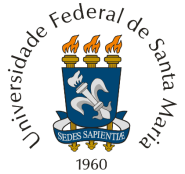 Universidade Federal de Santa MariaCentro de Ciência da SaúdeCOMISSÃO DE EXTENSÃO – ComexATA 12/2017 – Comissão de extensãoA quinze dias de setembro do ano de dois mil e dezessete reuniu-se a Comissão de extensão (Comex), composta pelos professores (as) Rosangêla Marion, Priscila de Arruda Trindade, André Valle de Bairros, Rafaela Andolhe, Kátia Olmedo Braum, Nilton Francisco, Estela Maris Jurach, Liliane de Freitas Bauermann, Adriane Schmidt Pasqualoto, Guilherme Bochi e Técnico Administrativo Vanessa Amaral Ribeiro na Sala de Reunião do Departamento de Farmácia Industrial no Centro de Ciências da Saúde (CCS) da UFSM às 14 horas. Em um primeiro momento a Comex decidiu que o coordenador que desejar esclarecimentos sobre o preparo e/ou avaliação do seu projeto/programa deverá enviar uma documentação por escrito ao Gabinete de Projetos (GAP) da UFSM solicitando uma resposta sobre as referentes dúvidas. Em um seguundo momento, a Comex decidiu que a verba (R$ 5325,00) destinada para compra de uma impressora 3D deve ser remanejada para o próximo corrente classificado para o recebimento de verba FIEX caso o equipamento não for comprado. Em um terceiro momento a Comex sugeriu utilizar a verba que sobrou do material de consumo para completar o valor da verba para o pagamento dos bolsistas referente ao mês de dezembro de 2017. No entanto, de acordo com o GAP, é necessário esperar uma resposta da Pró- Reitoria de Planejamento (Proplan)  se haverá verba para o pagamento dessas bolsa. No quarto momento a Comex sugeriu que os concorrentes também devem ser avaliadores desde que seja estabelecido um roteiro de avaliação. No final da reunião, avaliaram-se os projetos. Nada a mais a constar, a ata será assinada pelos membros da Comissão de Extensão.